Publicado en Madrid el 01/02/2024 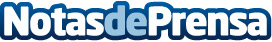 Hipoges cierra 2023 con más de 1.300millones de euros de ventas en inmueblesEn España el servicer ha logrado cifras excelentes, con un crecimiento superior al 120% en número de inmuebles vendidos. Son suelos y terrenos la tipología con mayor crecimiento, cuadriplicando el número de unidades. En total, Hipoges ha logrado la venta de más de 20.000 inmuebles destacando Madrid, Levante y Cataluña como las Comunidades con mayor concentración. Este crecimiento ha llevado a la compañía a contar con oficinas en varias partes de España y a sumar más de 1.100 empleados solo en EspañaDatos de contacto:Sandra GarcíaROI UP Group/Gabinete de prensa de Hipoges649 111 23Nota de prensa publicada en: https://www.notasdeprensa.es/hipoges-cierra-2023-con-mas-de-1-300millones Categorias: Nacional Inmobiliaria Finanzas Madrid Oficinas Consultoría Actualidad Empresarial http://www.notasdeprensa.es